Taper « L’Educ de Normandie » dans le moteur de recherche (ici Google)Cliquez sur le site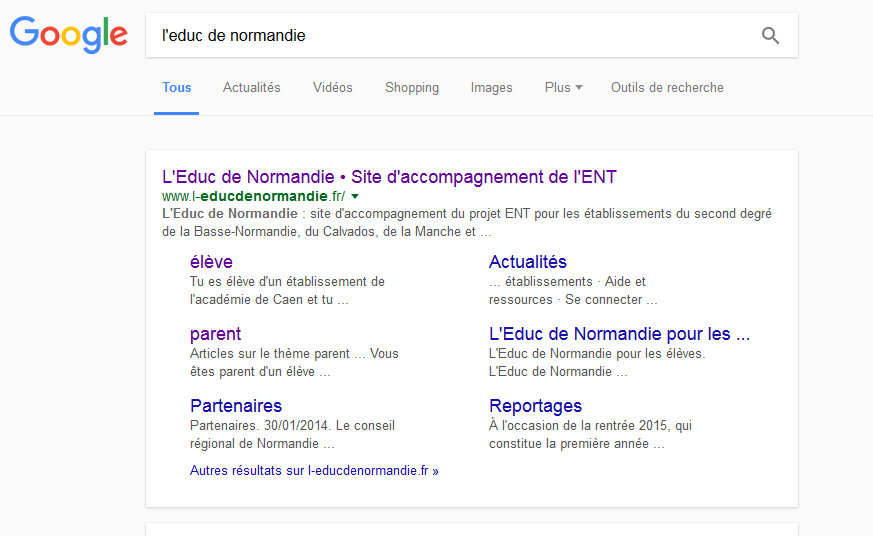 Vous êtes sur le site « l’Educ de Normandie ». Vous vous connectez.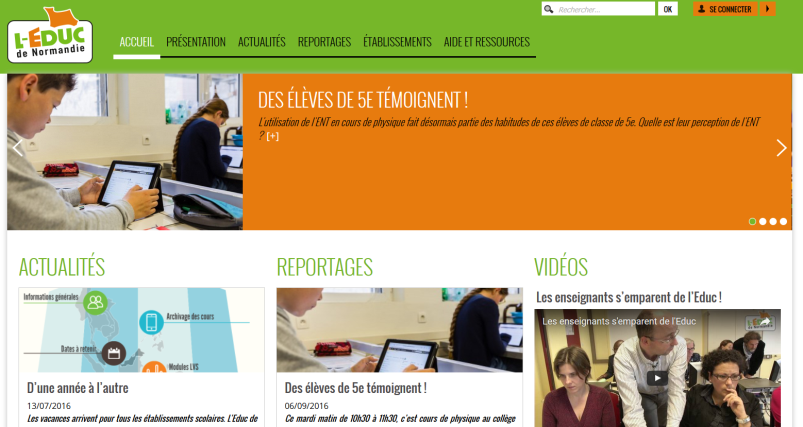 Vous choisissez l’espace élèves ou parents de l’enseignement public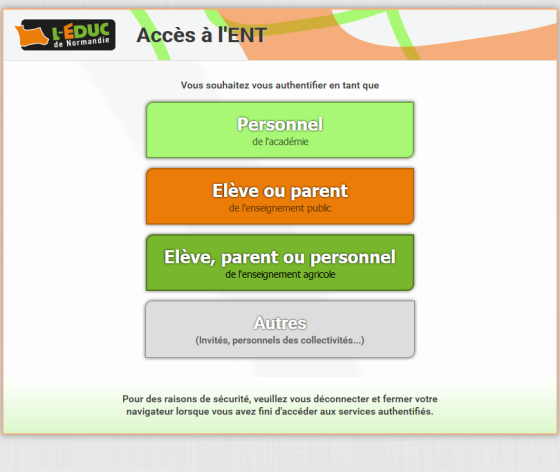 Vous entrez votre identifiant et votre mot de passe.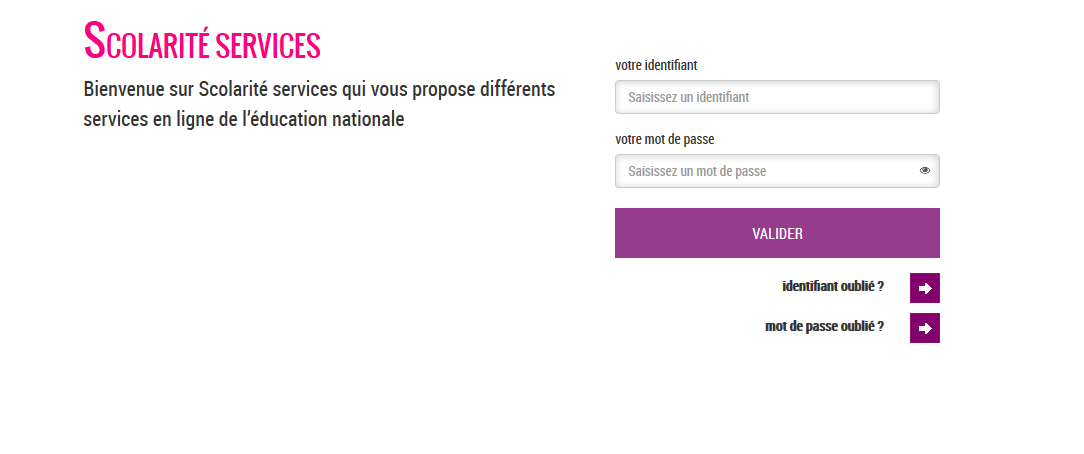 Sur la page d’accueil du site, vous cliquez sur « services externes »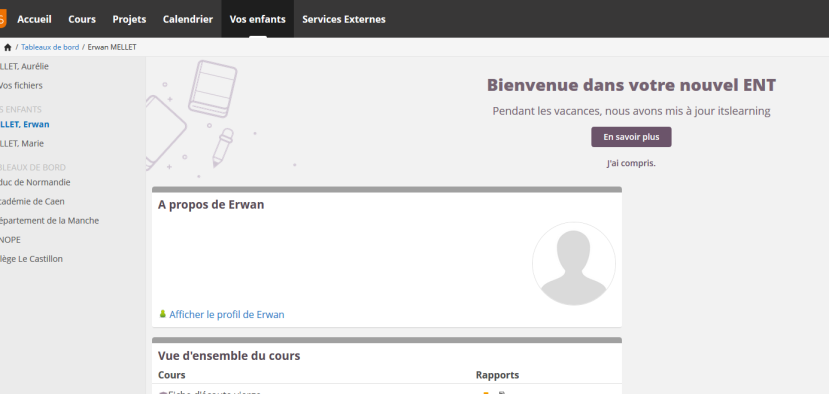 Vous accédez à Pronotes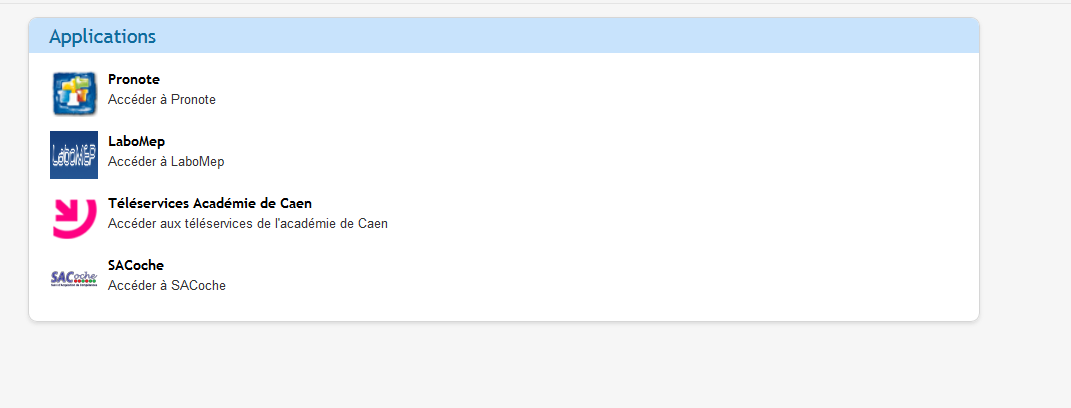 